Съдържание 1.	Въведение	52.	Методология	73.	Оценка на първоначалните резултати от изпълнението на ОСР на област Ловеч за периода 2014-2016г.	94.	Оценка на степента на постигане на целите на ОСР 2014-2020 г. на област Ловеч	225.	Оценка на ефективността и ефикасността на използваните ресурси	27ПРИОРИТЕТ 1 Развитие и модернизация на инфраструктурата, създаваща условия за устойчиво развитие	29ПРИОРИТЕТ 2  Развитие на човешкия капитал и местните общности	32ПРИОРИТЕТ 3  Повишаване на конкурентоспособността на местната икономика за постигане на икономически растеж и заетост	35ПРИОРИТЕТ 4  Устойчиво развитие на конкурентоспособно селско и горско стопанство	386.	Оценка на координацията на ОСР 2014-2020 г. на област Ловеч	417.	Изводи и препоръки	43Списък с фигури:Фигура 1 Естествено движение на населението, Източник: НСИ	10Фигура 2 Механично движение на населението, Източник: НСИ	11Фигура 3 Изменение на доходите и средната годишна заплата, Източник: НСИ	11Фигура 4 Трудова заетост и безработица, Източник: Регионални профили	12Фигура 5 Заетост по сектори, Източник: НСИ	13Фигура 6 БДС по икономически сектори, млн. лв. Източник: НСИ	13Фигура 7 Баланс на земеделската земя; Източник: ОДЗ “Земеделие” гр. Ловеч	15Фигура 8  Брой животни по видове; Източник: ОДЗ “Земеделие” гр. Ловеч	15Фигура 9 Дълготрайни материални активи с екологично предназначение; Източник: НСИ	17Фигура 10 Средногодишен брой посещения на 1000 души: Източник: НСИ	19Фигура 11 Разпределение на финансовите ресурси по приоритети към 2017 г.	29Фигура 12 Приоритет 1: Разпределение на финансови ресурси по общини	30Фигура 13 Приоритет 1 Разпределение на финансовите ресурси по години	31Фигура 14 Приоритет 1: Разпределение на финансовите ресурси по източник	32Фигура 15 Приоритет 2: Разпределение на финансови ресурси по общини	33Фигура 16 Приоритет 2 Разпределение на финансовите ресурси по години	34Фигура 17 Приоритет 2: Разпределение на финансовите ресурси по източник	35Фигура 18 Приоритет 3: Разпределение на финансови ресурси по общини	36Фигура 19 Приоритет 3 Разпределение на финансовите ресурси по години	37Фигура 20 Приоритет 3: Разпределение на финансовите ресурси по източник	38Фигура 21 Приоритет 4: Разпределение на финансови ресурси по общини	39Фигура 22 Индикативни бюджети по сключени проекти от ИСУН 2014-2020	40Списък с таблици:Таблица 1  Динамика на инвестициите; Източник: НСИ	14Таблица 2 Степен на изпълнение на мерките за развитие, заложени в ОСР	24Списък със съкращения: АД  		– Акционерно дружество ВВМ 		– Вътрешна водопроводна мрежаВЕИ 		– Възобновими енергийни източници ВиК 		– Водоснабдяване и канализацияДЖТ 		– Държавен железопътен транспортДФЗ 		– Държавен фонд „Земеделие“ЕООД 	– Еднолично дружество с ограничена отговорностЗРР 		– Закон за регионалното развитиеЗЧАВ 		– Закон за чистотата на атмосферния въздухИКТ 		– Информационно- комуникационни технологииИПГВР 	– Интегриран план за градско възстановяване и развитиеИСУН 	– Информационна система за управление и наблюдениеККР 		– Кадастрална карта и кадастрален регистърМБАЛ 	– Многопрофилна болница за активно лечениеМЗ 		– Министерство на здравеопазването МЗХ 		– Министерство на земеделието и хранитеМИГ 		– Местна инициативна група МО 		– Междинна оценка МОН 		– Министерство на образованието и наукатаМОСВ 	– Министерство на околната среда и водитеМРРБ 		– Министерство на регионалното развитие и благоустройствотоНЕМ 		– Национална екологична мрежа НП 		– Национална програма НП ОСПОЗ 	– Национална програма „От социални помощи към осигуряване на заетост“ НСИ 		– Национален статистически институтНЧ 		– Национално читалищеНУ 		– Начално училищеОДЗ 		– Обединено детско заведениеООД 		– Дружество с ограничена отговорностОП НОИР 	– Оперативна програма Наука и образование за интелигентен растежОПР 		– Общински план за развитиеОПРР 		– Оперативна програма Региони в растежОП РЧР 	– Оперативна програма Развитие на човешките ресурсиОСР 		– Областна стратегия за развитиеОУ 		– Основно училище ОУП 		– Общ устройствен планПДЯ 		– Постоянна детска яслаППЗРР 	– Правилник за прилагане на Закона за регионално развититеПРСР 		– Програма за развитие на селските райониПУП 		– Подробен устройствен планРИМ 		– Регионален исторически музей СМР 		– Строително монтажни работиСОУ 		– Средно общообразователно училищеСУ 		– Специално училище ТБО 		– Твърди битови отпадъци ТИЦ 		– Туристически информационен центърДГ 		– Детска градинаФПЧ 		– Фини прахови частици ЦМЕД 	– Център за междуетнически диалогЦОУД 	– Целодневна организация на учебния денЦГЧ 		– Централна градска частВъведение Докладът от проведената междинна оценка на ОСР  2014-2020 г. на област Ловеч е изготвен съгласно нормативно заложеното изискване в чл. 33, ал. 1 от Закона за регионално развитие за извършване на междинна оценка на всички документи за стратегическо планиране в средата на периода на изпълнение, в т.ч. и областната стратегия за развитие. Междинната оценка е извършена от експертен екип притежаващ нужната квалификация според Правилника за прилагане на ЗРР и въз основа на сключен договор от 18.01.2018 г. между „Географика“ ООД и областна администрация Ловеч с предмет: „Изготвяне на междинна оценка на Областна стратегия на област Ловеч за периода 2014-2020 г.“.Областната стратегия за развитие e част от системата документи за стратегическо планиране и програмиране на регионалното развитие. Съгласно чл. 12 на Закона за регионалното развитие (ЗРР), областната стратегия за развитие (ОСР) определя средносрочните цели и приоритети за развитие на територията на областта, както и дава стратегическите насоки за разработването на общинските планове за развитие. Областната стратегия за развитие е разработена в съответствие с регионалния план за развитие на Северозападния планов район. ОСР на област Ловеч е разработена през 2013 г. и определя необходимостта от реализация на дейности в област Ловеч с цел постигане на устойчиво развитие и просперитет на област Ловеч чрез подобрена конкурентоспособност и използване на местния потенциал. Осъществяването на наблюдението и оценката на изпълнението на ОСР е изключително важна стъпка към подобряване и усъвършенстване на процеса на стратегическо планиране и програмиране на регионалното развитие и по-добрата работа на отговорните институции за провеждането на политиката за регионално развитие. Като част от документите за стратегическо планиране, ОСР на област Ловеч подлежи на междинна оценка в средата на периода на действие на стратегическия документ, т.е до края на 2016 г. Съобразно нормативните изискванията настоящата междинна оценка включва: Оценка на първоначалните резултати от изпълнението;Оценка на степента на постигане на съответните цели;Оценка на ефективността и ефикасността на използваните ресурси;Изводи и препоръки за изпълнението на съответния документ.Също така, междинната оценка е съобразена и с изискванията, заложени в чл. 30, ал. 2 от ППЗРР и съдържа информация относно:Постигнатия напредък по изпълнението на целите и приоритетите за развитие на областта през изтеклия период;Резултатите от междинната оценка съгласно критериите за оценка на изпълнението на областната стратегия за развитие;Резултатите от наблюдението и оценката на изпълнението на общинските планове за развитие;Използваните през периода ресурси за постигане целите на областната стратегия за развитие;Възникналите проблеми и предприетите действия от компетентните органи за тяхното преодоляване;Прогноза за очакваното изпълнение на целите и приоритетите на областната стратегия за развитие до края на периода на действие;Предложения за актуализация на областната стратегия за развитие.Настоящата междинната оценка на ОСР на област Ловеч е неразделна част от цикъла на стратегическо регионално планиране. Заедно с оценка на изпълнение, докладът съдържа и анализ на релевантността на стратегията и капацитетът за нейната координация. Чрез разработването на междинна оценка на областната стратегия за развитие се подпомага нейното управление и реализация. Докладът комбинира експертен ситуационен и сравнителен анализ, на база на който се оценяват резултатите и въздействието от прилагането на ОСР Ловеч към 2016 г. Основен предмет за анализ и оценка на настоящия междинен доклад е изпълнението и напредъкът по заложените стратегически цели и приоритетни области в стратегическия документ за периода 2014-2016 г. Целите на Междинната оценка са да подпомогне цялостното управление на ОСР, нейното актуализиране и ако е необходимо – неговото преориентиране, а също и осигуряване на информация за подобряване на изпълнението на плана и в частност – подобряване на координацията и мониторинга по неговото изпълнение.МетодологияМетодите, използвани от експертния екип по време на извършване на междинната оценка, могат да бъдат разделени в две категории:Методи за събиране и документиране на информацияПроучване на документи. Преглед на всички документи, свързани с прилагането на процеса на оценката – областна стратегия за развитие, общински планове за развитие на общините в област Ловеч (заедно с годишните доклади и междинни оценки за тяхното изпълнение), документи за секторно развитие на областта, информация за изпълнени проекти, ИСУН за периода 2007-2013 и 2014-2020, статистически данни, справки от различни институции и др.; Метод на статистическата групировка. Оценителният екип използва този метод при групиране и подготовка за анализ на финансираните проекти, подпомагащи изпълнението на стратегическите целите и приоритетните област на ОСР;Работни дискусии с представители на областна администрация Ловеч, за постигане на по-точна оценка, базирана на реално изпълнени дейности и проекти.Методи за анализ на събраната документация Експертна оценка. Оценката на изпълнението на ОСР беше формално разделена между експертите по темите: „Техническа инфраструктура и екология”, „Развитие на човешкия капитал“,  „Социални дейности, здравеопазване, образование, култура и спорт”, „Икономическо развитие, конкурентоспособност и туризъм” и „Селско и горско стопанство“. Експертите оформиха свои становища, от които бяха изведени обобщените резултати от оценката; Качествен анализ. Този метод беше използван за изследване на качеството на изпълнение на специфичните цели и приоритетните области. По този начин са идентифицирани нуждите от подобрения и/или корекции, на база на което Изпълнителят предлага изводи и препоръки. Съдържателен анализ на документация – използвани са следните източници на информация: Областна стратегия за развитие на област Ловеч за периода 2014-2020 г.;Общински планове за развитие на общините в област Ловеч за периода 2014-2020 г., годишни доклади за наблюдение и междинни оценки на изпълнението на ОПР на общините в област Ловеч;областни програми за секторно развитие; доклади за изпълнението на годишните цели на Областна администрация Ловеч;НСИ; Информационна система за управление и наблюдение на структурните инструменти на ЕС в България (ИСУН) за периода 2007-2013 и 2014-2020.На база на така описаните методи експертният екип по разработване на оценката, извърши процесът по междинна оценка в следните етапи:Подготвителен етап за събиране на емпирични данни от различни източници;Комуникация и допълване на събраната информация от общинските администрации в област Ловеч;Анализ на Областна стратегия за развитие на област Ловеч за периода 2014-2020 г., анализ на събраната емпирична информация чрез количествени методи, методите на сравнителния анализ и др.; Изготвяне и структуриране на доклада за междинна оценка;Представяне на резултатите на областна администрация Ловеч.При изготвяне на настоящата междинна оценка на изпълнението на ОСР на област Ловеч са използвани следните изходни принципи:реализъм – формулираните стратегически цели и приоритети следва да са реалистични, което означава, че трябва да бъдат съобразени не само с наличния потенциал за развитие, но и с фактори като институционална среда, тенденции в развитието на територията, ниво на подготовка на кадрите, финансова обезпеченост и редица други, които могат да изиграят ролята на задържащи фактори за ефективно усвояване на потенциала на общината и нейните сравнителни предимства;  устойчивост – в плана не бива да се съдържат задачи и конкретни дейности, чието решаване има изолиран, оперативен и кампаниен характер, с краткосрочен и бързо „затихващ” във времето ефект върху изпълнението на формулираните цели в стратегията;приемственост – следва да има осигурена приемственост с действащия стратегически документи от по-горно ниво, както и с ОСР на област Ловеч от предния програмен период; партньорство – областната стратегия за развитие трябва да бъде резултат от съвместните усилия на всички заинтересовани страни – представители на държавните и общинските власти, на бизнеса, на държавните институции и на неправителствения сектор.Оценка на първоначалните резултати от изпълнението на ОСР на област Ловеч за периода 2014-2016г.Оценка на първоначалните резултати от изпълнението на ОСР на област Ловеч за периода 2014-2016 г. е направена по ключови социално-икономически показатели. Проследени са социално-икономическите тенденции и са анализирани критериите и индикаторите за оценка на резултатите от изпълнението на стратегията, заложени в самия документ.Критерии и индикатори за оценка на резултатите от изпълнението на стратегиятаВ ОСР 2014-2020 на област Ловеч са посочени следните критерии и индикатори за оценка на резултатите от изпълнението на стратегията и проследяване на промените в социално-икономическото развитие на областта: основни демографски показатели;стойности на изменение на доходите, средна годишна заплата;трудова заетост и безработица, заети в индустрията, селското стопанство и услугите;изменение на брутния вътрешен продукт и брутната добавена стойност;инвестициите – разходи за ДМА, разходи за развойна дейност, чуждестранни инвестиции;показатели на селското стопанство – обработваема земя, култури, животни, добиви и продуктивност;динамика на потреблението /нетни приходи от продажби/;състояние на околната среда;динамика на изменението на социални и културни дейности и граждански институции;измерими резултати от реализирани проекти за подобряване на техническата и екологична инфраструктура;измерими резултати от реализирани проекти за подобряване на енергийната ефективност.Екипът на „Географика“ ООД направи преглед, анализ и оценка на развитието на област Ловеч за периода 2014-2016 г. въз основа на посочените по-горе критерии и индикатори.Основни демографски показателиДемографските процеси в област Ловеч за периода 2014-2016 г. показват тенденция на намаляване на населението с 4 189 души. В началото на периода броят на населението е 134 546 души, докато през 2016 г. то наброява 130 357. При половата структура – броят на жените има лек превес над броя на мъжете. През 2016 г. съотношението между мъжете и жените в областта е  48,9% към 51,1%.  По отношение на възрастовата структура се забелязва леко намаляване на населението в подтрудоспособна възраст и слабо покачване на хората в надтрудоспособна възраст. Най-голям дял от населението на област Ловеч съставлява възрастова група 65-69 години. Степента на урбанизация и делът на градското население остава непроменен – 62,6%. За изследвания период (2014-2016 г.) се наблюдава намаляване на раждаемостта в областта с 0,5‰ и леко покачване на смъртността с 0,2‰. Поради по-големите нива на смъртност спрямо раждаемост в областта е налице отрицателен естествен прираст. За периода 2014-2016 г. се забелязва повишаване на стойностите на отрицателния естествен прираст с 0,8‰. Фигура 1 Естествено движение на населението, Източник: НСИПо отношение на механичния прираст се забелязва увеличаване както на заселените (с 0.9‰), така и на изселените (с 2.2‰). Заради по-големия брой изселвания спрямо заселванията, механичният прираст се запазва отрицателен като за 2016 г. стойността му е -5.6‰. Миграциите са продиктувани от икономически причини и засягат предимно хора в активна възраст.Фигура 2 Механично движение на населението, Източник: НСИСтойности на изменение на доходите, средна годишна заплатаПрез периода 2014-2016 г. област Ловеч бележи общ положителен ръст по отношение на доходите и средната годишна работна заплата. През наблюдавания период се забелязва ръст на доходите на лице от домакинството с 335 лв., а средната годишна работна заплата на наетите лица по трудово и служебно правоотношение е нараснала с 1117 лв.Фигура 3 Изменение на доходите и средната годишна заплата, Източник: НСИТрудова заетост и безработица, заети в индустрията, селското стопанство и услугитеЗа периода 2014-2016 г. се забелязва лек спад на безработицата, а заетостта варира като общата тенденция е на увеличаване. В края на периода коефициентът на заетост е 52.4% и бележи увеличение с 1.4% спрямо 2014 г. Безработицата е намаляла с 2.3% като през 2016 г. коефициентът на безработица достига 7.9%. Фигура 4 Трудова заетост и безработица, Източник: Регионални профилиНай-много заети лица има в сектор Индустрия и по-специално в отрасъла „Производство на мебели, производство, некласифицирано другаде, ремонти и инсталиране на машини и оборудване”. За периода 2014-2016 г. се наблюдава увеличаване на броя на заетите в строителството, търговията, транспорта, хотелиерството и ресторантьорството. Забелязва се лек спад на заетостта в секторите „Селско, горско и рибно стопанство“ и „Индустрия“ (с изкл. на строителството) съответно с 0.3% и 0.4%.Фигура 5 Заетост по сектори, Източник: НСИИзменение на брутния вътрешен продукт и брутната добавена стойностОсновните макроикономически показатели не бележат значителни промени за периода 2014-2015 г. Забелязва се спад на БВП с 3 млн.лв. и БДС със 6 млн.лв. За сметка на това БВП на човек от населението в област Ловеч се увеличава с 93 млн. лв.Чрез показателя Брутна Добавена Стойност /БДС/ се измерва производителността на икономиката. Структурата на БДС показва, че Услугите са водещ сектор за областта, който създава  490  млн. лв. или 55% от БДС в област Ловеч. За периода 2014-2015 г. БДС в сектора се е увеличила с 8 млн.лв. Наблюдава се намаляване на стойностите на показателя в секторите Индустрия и Селско, горско и рибно стопанство съответно с  11 млн. лв. и 4 млн. лв.Фигура 6 БДС по икономически сектори, млн. лв. Източник: НСИИнвестициите – разходи за ДМА, разходи за развойна дейност, чуждестранни инвестицииЗа периода 2014-2016 г. се забелязва известно нарастване на инвестиционната активност на предприятията в област Ловеч. Преките чуждестранни инвестиции са се увеличили с 5 149 хил. евро или 3,9%. Разходите за придобиване на ДМА за същия период намаляват с 22 804 хил.лв. или с 12,2%. Разходите за научноизследователска и развойна дейност показват положителна промяна като нарастват повече от 3 пъти, достигайки 15 402 хил.лв. през 2016 г.Таблица 1  Динамика на инвестициите; Източник: НСИПоказатели на селското стопанство – обработваема земя, култури, животни, добиви и продуктивностСелскостопанският фонд в област Ловеч за 2016 г. възлиза на 2 555 611 дка и като за периода 2014-2016 г. се отчита намаление от 8 573 дка.В област Ловеч се отглеждат основно зърнено-житни и технически култури. За периода 2014-2016 г. се забелязва намаляване на засетите площи с основните зърнени култури – пшеница, ечемик, царевица и рапица. Увеличават се само засетите площи със слънчоглед - с 11 %. Намалява производството на пшеница (с 2,6%), рапица (с 44,6%) и слънчоглед (с 14,4%), производството на ечемик се увеличава с 4,6%.За периода 2014-2016 г. се забелязва леко увеличение на площите с ниви (с 0,93 %) и лозя (с 4,04 %). Намалява площта на ливадите и пасищата (с 5,16 %), както и на трайните насаждения (с 1,94 %).Фигура 7 Баланс на земеделската земя; Източник: ОДЗ “Земеделие” гр. ЛовечПо данни на Областна дирекция „Земеделие“ Ловеч броят на животните през 2016 г. е 398 709. Забелязва се намаление на техния брой спрямо 2014 г. с 30 305 или 7,06%. В структурата на животновъдството най-голям е делът на птиците, а най-малък – този на биволите. За периода 2014-2016 г. се отчита увеличаване на броя и относителния дял на говедата (със 17,85 %), биволите (с 5,41 %), овцете (с 29,72 %), козите (с 12,72 %) и пчелните семейства (с 36,6 %). Намалява броя на свинете ( с 55,33 %) и птиците (с 14,23 %).Фигура 8  Брой животни по видове; Източник: ОДЗ “Земеделие” гр. ЛовечРегистрираните земеделски стопани за стопанската 2015/2016 година в област Ловеч са 1 334 броя, като от тях: физически лица са 1 101 броя, а юридически лица – 233 броя. Новорегистрираните земеделски стопани в областта са 173 броя, а отписаните земеделски производители - 32 броя.Пререгистрирани земеделски стопани за стопанската 2016/2017 година са 233 броя, а новорегистрираните - 26 броя.Динамика на потреблението /нетни приходи от продажби/В структурата на потреблението в област Ловеч преобладават стоките от първа необходимост – храни и хранителни продукти. Най-голямо е потреблението на хляб и тестени изделия, месо, зеленчуци и плодове. На територията на областта през 2015 г. са функционирали 5460 предприятия, в които са заети 29655 души. Предприятията са с 9 по-малко от предходната година, а броят на заетите е намалял с 564 души. Реализираните нетни приходи от продажби през 2015 г. са в размер на 2186374 хил. лв., което е с 136 783 хил. лв. повече от предходната година. Рентабилността на продажбите обаче намалява от 6,8% през 2014 г. до 2,0% през 2015 г. Наличните ДМА на територията на област Ловеч през 2015 г. са за 1 082 539 хил. лв. като се забелязва покачване с 44 527 хил. лв. в сравнение с 2014 г. Оперативната рентабилност леко намалява, достигайки 101,8% през 2015 г.Състояние на околната средаОбласт Ловеч показва относително добро представяне по отношение на опазването на околната среда. През последните години показателите за състоянието на околната среда значително са се подобрили.Атмосферен въздухЗабелязва се трайна тенденция на подобряване качеството на атмосферния въздух. Емисиите на въглероден диоксид в атмосферата са над 3 пъти по-ниски от средните нива за страната и възлизат на 93,8 т/км2.Данните от мониторинга на ФПЧ10 за периода 2014-2016 г. показват намаляване на броя на превишенията на средноденонощната норма (СДН) за ФПЧ10 със 74%. Според Наредба №12 на МОСВ и МЗ към ЗЧАВ средноденонощната норма за опазване на човешкото здраве - 50 µg/m3 не трябва да бъде превишавана повече от 35 пъти в рамките на 1 календарна година, а за област Ловеч тя е превишавана 39 пъти през 2016 година, което е само с 4 броя повече от допустимото. През 2016 година броят на превишенията през отоплителния период е намалял със 68%. През неотоплителния период е регистрирано само 1 превишение на СДН за ФПЧ10. Според наредбата средногодишна норма (СГН) за опазване на човешкото здраве е 40 µg/m3. Средногодишната концентрация на ФПЧ10 в област Ловеч през 2016 г. е 31,3 µg/m3, което е с 40,8% по-малко от 2014 г. Тези данни показват устойчива тенденция на подобряване на качеството на атмосферния въздух по отношение на показателя ФПЧ10. ОтпадъциОбразуваните битови отпадъци на глава от населението в област Ловеч също са сравнително малко. За 2015 г. те възлизат на 383 кг/човек/год., което е с 5,7% по-малко от предходната година. През 2015  г. с откриването на третото стъпало на пречиствателната станция на град Ловеч свързаността с пречиствателни станции в областта се повишава. Делът на населението с достъп до канализацията, свързано с пречиствателни станции за отпадъчни води е 56,6 % през 2015 година, което е с 15,4% повече от предходната. Увеличава се и делът на населението в селища с обществена канализация – с 4,7%. През 2015 г. неговият дял възлиза на 68,8%. За периода 2014-2016 г. се наблюдава покачване на разходите за опазване на околната среда. Дълготрайните материални активи с екологично предназначение също бележат ръст, възлизайки на 181 208 хил.лв. през 2016 г.Фигура 9 Дълготрайни материални активи с екологично предназначение; Източник: НСИДинамика на изменението на социални и културни дейности и граждански институцииОбразованиеМрежата от начални, основни, общообразователни училища, професионални гимназии в област Ловеч е добре развита. За периода от 2014 до 2016 година обаче училищата са намалели. Закрити са 3 училища – 1 общообразователно и 2 специални училища. През 2016 г. на територията на област Ловеч функционират 46 общообразователни училища, 9 професионални гимназии, 1 специално училище и 1 училище по изкуствата.Броят на учащите в общообразователни и специални училища в област Ловеч намалява. През учебната 2016/2017 година техният брой е 12 011, което е с 334 души по-малко от учебната 2014/2015 година. Намалява и броят на учащите в професионалните училища – с 61 души. Забелязва се увеличение на коефициента на записване в V–VIII клас в област Ловеч през последните години. През 2016 г. достига 82,5%. В същото време обаче делът на отпадналите от основното и средното образование в областта се повишава от 3,20% на 3,82% в края на периода.  Броят на преподавателите в основно и в средно образование леко намалява. През учебната 2016/2017 година е с 9 по-малко от учебната 2014/2015 година. Средният успех от матурите по български език и литература през учебната 2016/2017 година е 4,26. На територията на област Ловеч функционира едно висше училище – Технически колеж гр. Ловеч, който е основно звено  в  структурата на  ТУ - Габрово. През учебната 2016/2017 година в колежа се обучават 2015 студенти, а броят на завършилите студенти в степен професионален бакалавър е 50. ЗдравеопазванеНаселението в област Ловеч е добре обезпечено с лекари. През 2016 г. на 1 лекар в област Ловеч се падат 248 пациенти. Броят на лекарите през 2016 г. е 522, като се забелязва намаление на медицинския персонал с 28 лекари за периода 2014-2016 г. През 2016 г. лекарите по дентална медицина наброяват 122, а медицинските специалисти – 784 като последните са с 36 по-малко в сравнение с 2014 г. Разпределението на медицинския персонал по общини е неравномерно. Техният брой е най-голям в община Ловеч (727), а най-малък – в община Априлци (11).Болничната помощ на територията на област Ловеч се осъществява от седем лечебни заведения с 1036 легла. Въпреки че броят на заведенията не се е променил през последните години, броят на леглата е намалял със 72 за периода 2014-2016 г. Четири от лечебните заведения за болнична помощ са многопрофилни болници за активно лечение (в общините Ловеч, Троян, Тетевен и Луковит), а 3 са специализирани болници (в общините Ловеч, Луковит и Троян).Лечебните заведения за извънболнична помощ през 2016 г. са 36 (29 самостоятелни медико-диагностични и медико-технически лаборатории и 7 медицински центрове) и са с 6 повече от 2014 г. Те също са разпределени неравномерно – 15 в община Ловеч, 10 в община Троян, 5 в община Луковит, 4 в община Тетевен и по 1 в общините Летница и Ябланица. Общините Априлци и Угърчин не разполагат със заведения за извънболнична помощ.През 2016 г. в област Ловеч на 1000 души от населението се падат 4,4 легла в МБАЛ. За периода 2014-2016 г. се наблюдава лек ръст на здравноосигурените лица – с 1,6%, като техния дял в края на периода е 91,3%.КултураКултурните дейности в област Ловеч се характеризират със сравнително нисък интензитет. Забелязва се спад на посещенията в театрите, музеите и библиотеките.Фигура 10 Средногодишен брой посещения на 1000 души: Източник: НСИЗа периода 2014-2016 г. се забелязва спад на интереса към местните музеи, което води и до намаляване на персонала в музеите – от 62 на 50 души. Общият брой на музеите в областта през 2016 е 5, което е с един по-малко от предходната година. измерими резултати от реализирани проекти за подобряване на техническата и екологична инфраструктураВъз основа на събраните и прегледани данни за подобряване на техническата и екологична инфраструктура в област Ловеч, може да се направи извод, че:Реконструирани са части от ВиК мрежата във всички 8 общини от област Ловеч. Делът на населението с достъп до канализацията, свързано с пречиствателни станции за отпадъчни води е 56,6% през 2015 година, което е с 15,4% повече от предходната. Увеличава се и делът на населението в селища с обществена канализация – с 4,7%. През 2015 г. неговият дял възлиза на 68,8%. Реконструирани са над 14,5 км. от вътрешната водопроводна мрежа в областта.Дейности по подобряване на общинската пътна мрежа са извършени във всички 8 общини от област Ловеч. Реконструирани и ремонтирани са над 6 км от общинските пътища.Разходи за опазване на околната среда, реализирани от общините в област Ловеч – над 5,800 хил. лв.измерими резултати от реализирани проекти за подобряване на енергийната ефективностВ област Ловеч е разработен Областен план за енергийна ефективност за периода 2014-2020г. на основание чл.11, ал.1 от Закона за енергийна ефективност и в съответствие с Националната стратегия за енергийна ефективност. Основната цел е намаляване на разхода на енергия с 20% през 2020 г.Реализирани са проекти за подобряване на енергийната ефективност в публичния сграден фонд, бизнеса и домакинствата и проекти за подобряване на енергийната ефективност на публичния и общинския сграден фонд. Изготвени са Годишни отчети за изпълнението на програмите по чл. 12 от ЗЕЕ и за управлението на енергийната ефективност в сгради и предприятия, промишлени системи и системи за външно изкуствено осветление по чл. 63 от ЗЕЕ. Постигнатият ефект е спестяване на горива, енергия и емисии. Към края на 2016 г. е отчетено спестяване на природен газ в размер на 5.1 хил. nm3/год. Спестената електроенергия възлиза на 109.1 MWh/год., а спестените въглеродни емисии в областта са 11.7 тона/год.Изводи Въз основа на анализа на тенденциите в социално-икономическото развитие на област Ловеч за периода 2014-2016 г., екипът на „Географика“ ООД направи следните изводи относно първоначалните резултати от изпълнението на ОСР:При следните критерии и индикатори се наблюдава положителна промяна в стойностите за наблюдавания период:общ положителен ръст по отношение на доходите и средната годишна работна заплата;лек спад на безработицата, заетостта варира като общата тенденция е на увеличение;увеличение на БВП на човек от населението;нарастване на инвестиционната активност на предприятията – увеличение на преките чуждестранни инвестиции и разходите за научноизследователска и развойна дейност; увеличение на площите с ниви и лозя;нарастване броят на новорегистрираните и пререгистрирани земеделски стопани; нарастване на реализираните нетни приходи от продажби;тенденция на подобряване качеството на атмосферния въздух; сравнително малко образувани битови отпадъци на глава от населението;повишаване свързаността с пречиствателни станции в областта;увеличаване делът на населението с достъп до канализацията;покачване на разходите за опазване на околната среда и дълготрайните материални активи с екологично предназначение;добре развита мрежа от начални, основни, общообразователни училища и професионални гимназии; положителна тенденция към увеличаване на броя на завършилите висше образование;населението в област Ловеч е добре обезпечено с лекари.При следните критерии и индикатори се наблюдава отрицателна промяна на стойностите: тенденция на намаляване на населението;намаляване на населението в подтрудоспособна възраст и слабо покачване на хората в надтрудоспособна възраст;намаляване на раждаемостта в областта с 0,5‰ и леко покачване на смъртността с 0,2‰;механичният прираст се запазва отрицателен;спад на БВП и БДС;намаляване на разходите за придобиване на ДМА; намаляване на селскостопанския фонд;намаляване на засетите площи с основните зърнени култури (пшеница, ечемик, царевица и рапица), ливадите и пасищата, както и на трайните насаждения;намаляване броят на отглежданите животни; леко намаляване броят на предприятията и заетите в тях;броят на учащите в общообразователни и специални училища намалява;делът на отпадналите от основното и средното образование леко се повишава;разпределението на медицинския персонал по общини е неравномерно;културните дейности се характеризират със сравнително нисък интензитет.Оценка на степента на постигане на целите на ОСР 2014-2020 г. на област ЛовечСтратегическа рамка Стратегическата част на ОСР 2014-2020 г. на област Ловеч е разработена в контекста на актуалното социално-икономическо състояние на областта и в съответствие със стратегическата ориентация на регионалната политика в Европейския съюз и националните цели и приоритети за регионално развитие.Визията, целите и приоритетите на Стратегията за развитие на област Ловеч (2014-2020) са съгласувани с Регионалния план за развитие на Северозападен район 2014-2020, Националната програма за развитие: България 2020 и отразяват изводите и препоръките, посочени в анализа на социално-икономическото развитие на Република България.Направеният социално-икономически анализ и разработеният SWOT анализ са основа за формулирането на следната визията за развитие на област Ловеч с хоризонт 2020 г.:Постигане на устойчиво развитие и просперитет на област Ловеч чрез подобрена конкурентоспособност и използване на местния потенциалГлавна цел на ОСР на област Ловеч е да се постигне висока степен на социално-икономическо развитие на областта в условията на устойчиво и балансирано развитие на районите в Република България.Заложени са три стратегически  цели:Повишаване на териториалната свързаност и устойчивост за подобряване качеството на живот в област Ловеч.Развитие на човешкия капитал и местните общности.Устойчиво икономическо развитие и повишаване конкурентоспособността на местната икономика.За изпълнение на стратегическите цели са планирани 4 приоритета с 16 мерки за развитие. Приоритетите за развитие на област Ловеч са:ПРИОРИТЕТ 1 Развитие и модернизация на инфраструктурата, създаваща условия за устойчиво развитиеПРИОРИТЕТ 2  Развитие на човешкия капитал и местните общности ПРИОРИТЕТ 3 Повишаване на конкурентоспособността на местната икономика за постигане на икономически растеж и заетостПРИОРИТЕТ 4 Устойчиво развитие на конкурентоспособно селско и горско стопанствоПодход за оценкаПостигнатият напредък и степента на изпълнението на целите и приоритетите за развитие на областта през изтеклия период 2014-2016 са представени чрез реализираните проекти и дейности на областна администрация Ловеч и администрациите на общините в рамките на областта на ниво „мярка за развитие”.Като източници на информация са използвани предоставени от Областна администрация Ловеч справки с изпълнени общински проекти за периода 2014-2016 г., секторни програми за местно развитие и техни отчети, годишни доклади за изпълнение на ОПР, междинни оценки за изпълнение на ОПР, други справки и доклади, ИСУН, публични бази данни.В Приложение 1 към настоящия доклад подробно е представено изпълнението на стратегическата рамка на ниво стратегически цели, приоритети, мерки на ОСР на област Ловеч за периода 2014-2016г. Отразени са резултатите от наблюдението и оценката на изпълнението на общинските планове за развитие.На база изпълнението на дейностите по мерките за развитие в областната стратегия, екипът на „Географика“ ООД прави оценка на степента на постигане на целите на ОСР на област Ловеч за периода 2014-2016 г. в три нива – ниско, средно и високо ниво на изпълнение, като прилага следния оценъчен подход:  За високо ниво на изпълнение екипът приема мярка, по която са реализирани или в процес на реализация повече от половината планирани дейности;За средно ниво на изпълнение екипът приема мярка, по която са реализирани или в процес на реализация от една до половината от планираните дейности;За ниско ниво на изпълнение екипът приема мярка, по която не са реализирани или в процес на реализация нито една от планираните дейности.Оценка на степента на постигане на целитеСтепента на постигане на целите на ОСР на област Ловеч за периода 2014-2016 г. може да се оцени като много висока.В най-голяма степен е изпълнена Стратегическа цел 2 Развитие на човешкия капитал и местните общности, при която се наблюдава високо ниво на изпълнение на всички мерки за развитие.Високо изпълнение има и Стратегическа цел 3 Устойчиво икономическо развитие и повишаване конкурентоспособността на местната икономика, при която 4 мерки са с високо ниво на изпълнение, 2 мерки са със средно ниво на изпълнение.Стратегическа цел 1 Повишаване на териториалната свързаност и устойчивост за подобряване качеството на живот в област Ловеч има заложени 5 мерки за развитие, от които за периода 2014-2016 г. две са с високо ниво на изпълнение, а три са със средно ниво на изпълнение. В таблицата по-долу е представена оценката на степента на изпълнение на мерките за развитие, заложени в стратегическата рамка на ОСР.Таблица 2 Степен на изпълнение на мерките за развитие, заложени в ОСРЕкипът на „Географика“ ООД открои дейностите, по които са реализирани най-много по брой и обхват проекти в област Ловеч:  Изводи В ОСР 2014-2020г. на област Ловеч има заложени 3 стратегически цели с разпределени по тях 16 мерки за развитие, от които:   с ниско ниво на изпълнение – 0 бр.със средно ниво на изпълнение – 4 бр.с високо ниво на изпълнение – 12 бр.Степента на постигане на целите на ОСР на област Ловеч за периода 2014-2016 г. може да се оцени като много висока. Най-високо ниво на изпълнение се наблюдава при Стратегическа цел 2, следвана от Стратегическа цел 3 и Стратегическа цел 1.Най-добър напредък се наблюдава при изпълнение на дейности по изграждане и подобряване на техническата инфраструктура и условията на живот в населените места в общините от областта, както и при дейности за развитие на човешкия капитал, социално включване и равен достъп до образователни, социални и здравни услуги, развитие на културни дейности и устойчиви форми на туризъм.Мерки за развитие, при които изпълнението на дейностите е слабо са в посока развитие на бизнес средата, стимулиране на предприемачеството и привличане на инвестиции, развитие за производство на продукти с висока добавена стойност при устойчиво управление на природните ресурси – подобряване на човешкия потенциал, повишаване информираността на земеделските стопани, насърчаване на органичното производство на селскостопански продукти, опазване и възстановяване на горския фонд и  биологичното разнообразие.По мерките на стратегическите цели са планирани различен брой дейности с различно по обхват въздействие (брой общини).Някои дейности са формулирани общо като „Реконструкция и ремонт на общинските пътища“ и „Подобряване качеството на услугите в туризма“, а други касаят конкретен обект като „Осигуряване на възможност за целогодишно използване на републикански път ІІ-35 в участъка на Троянския проход“ и „Развитие на курортно селище „Беклемето” като курорт с национално значение“.Оценка на ефективността и ефикасността на използваните ресурсиАнализът на ефективността и ефикасността на използваните ресурси при изпълнение на ОСР Ловеч 2014-2020 е ключов елемент при формирането на настоящата междинна оценка. В стратегическата част на ОСР Ловеч са представени потенциалните източници на финансиране за всяка мярка по разработените приоритети. В анализа на използваните финансови ресурси са представени реалните източници, използвани за реализиране на дейности към средата на действие на стратегическия документ. Съгласно чл. 12, (3), т.3 на ЗРР, областната стратегия за развитие следва да съдържа обща оценка на необходимите ресурси за постигане целите на стратегията, но конкретна индикативна финансова рамка не е задължителна. Поради тази причина извършената оценка представя реализираните ресурси без да се поставя конкретна оценка за нивото на изпълнение, поради липса на база за сравнение. Индикативни подробни финансови рамки са разписани в ОПР на общините в област Ловеч. Настоящата експертна оценка на ефективността и ефикасността на използваните финансови средства към 2017 г. в област Ловеч се базира на анализираните данни, събрани от различни информационни източници, за извършените дейности и проекти, допринасящи за постигане на заложените стратегически цели и приоритети. Основните източници за анализ на финансовите ресурси са  Информационна система за управление и наблюдение на Структурните инструменти на ЕС в България (ИСУН) за периода 2007-2013 и 2014-2020, официалните страници на оперативните програми, получени данни и справки от всички общински администрации в границите на област Ловеч, както и годишни доклади и междинни оценки за изпълнението на общинските планове. За постигане на максимална обективност при обработване на финансовите данни, оценката представя реализираните финансови ресурси от приключили проекти подробно по всеки приоритет за периода 2014-2016, като те са представени общо в абсолютни стойности, както и като процентно съотношение спрямо различни критерии – разпределение по общини, по години и по източници на финансиране. За пълнота на оценката, събраните и обработени данни включват проекти реализирани както в програмен период 2007-2013 с извършени плащания след 2014 г. (заради правилото N+2), така и проекти от настоящия период 2014-2020. Проектите, които не са приключили към 01.01.2017г., за които в ИСУН 2014-2020 индикативно са разпределени средства за 2015 и 2016 г., са представени отделно, тъй като има възможност те да не са реализирани по индикативния план. Основните заложени източници на финансиране в ОСР Ловеч са национално финансиране, общински бюджети, финансиране от международни институции и финансиране от страна на частния сектор. При представянето на разпределението по вид на източника на ресурсите, в оценката ресурсите са представени като европейски средства (представени и по оперативни програми, чрез които са усвоени), национален бюджет (включващ и националното съфинансиране по проекти, реализирани по оперативни програми), общински бюджет и категория „Други“, която включва частно финансиране, специализирани фондове и друго целенасочено финансиране.Събраните и обработени данни за използваните финансови ресурси за изпълнение на ОСР Ловеч 2014-2020 към 2017 г. показват, че те възлизат на 104 182 536 лв. Най-голямата част от ресурсите – 87%, са реализирани за изпълнение на мерките, заложени в Приоритет 1 – Развитие и модернизация на инфраструктурата, създаваща условия за устойчиво развитие. Този приоритет е съсредоточил повечето ресурси, защото включва силно ресурсоемки дейности, докато останалите приоритети изпълняват т.нар. „меки мерки“, които предполагат по-малко вложение на финансови средства. За Приоритет 3 – Повишаване на конкурентоспособността на местната икономика за постигане на икономически растеж и заетост са привлечени 9% от общо реализираните средства. Най-малко финансови ресурси са реализирани за постигането на Приоритет 2 Развитие на човешкия капитал и местните общности и Приоритет 4 Устойчиво развитие на конкурентоспособно селско и горско стопанство. Фигура 11 Разпределение на финансовите ресурси по приоритети към 2017 г.ПРИОРИТЕТ 1 Развитие и модернизация на инфраструктурата, създаваща условия за устойчиво развитиеОбщо реализирани финансови ресурси: 91 222 013 лв.По Приоритет 1 Развитие и модернизация на инфраструктурата, създаваща условия за устойчиво развитие, за периода 2014-2016 година, са привлечени и реализирани значителни финансови ресурси, възлизащи на над 91 млн. лв. Отчетени са изпълнени проекти във всички общини в областта. Най-голяма част от средствата са използвани за изпълнението на проекти и дейности, свързани с подобряване на инфраструктурата на територията на община Луковит – 39%. Най-значителният като стойност проект в тази община е Интегриран проект за подобряване на водния сектор в град Луковит с общ бюджет от над 27 млн. лв. На територията на община Троян също са реализирани значителни финансови ресурси по този приоритет, възлизащи на 29%. На територията на Община Ловеч са привлечени 14%, от средствата в областта, за подобряване на инфраструктура. Най-малък процент финанси по Приоритет 1 са отчетени в община Априлци.Фигура 12 Приоритет 1: Разпределение на финансови ресурси по общини	Анализът на събраните и обработени данни относно разпределението на финансовите ресурси по години показва, че през 2014 г. са реализирани 72% от общите средства по Приоритет 1. През 2015 г. те са 28%. Това се обуславя от финализирането и извършването на плащания по значителни инфраструктурни проекти, финансирани по оперативни програми от програмен период 2007-2013 г. Това са проекти възлизащи на стойност над 57 млн. лв. През 2016 г. са отчетени под 1% от общо реализираните средства. Това се дължи на факта, че много проекти от програмен период 2014-2020 са започнати през тази година, а плащанията по тях са реализирани по-късно.Фигура 13 Приоритет 1 Разпределение на финансовите ресурси по годиниФигурата по-долу представя разпределението на усвоените финансови ресурси за изпълнение на ОСР Ловеч по вид на източника. Най-значително финансиране е получено от европейските фондове, чрез оперативни програми, като над 34 млн. лв. или 38% от общите средства по този приоритет са усвоени от Оперативна програма Околна среда. Най-значителни са именно проектите свързани с водния цикъл на дадени общини. Значителни средства са осигурени и от националния бюджет – над 25 млн. лв. Те са реализирани както за изпълнението на проекти по национални програми, така и като съфинансиране на проекти, изпълнявани по оперативните програми. Европейски средства са усвоени чрез ПРСП и ОПРР – съответно 18% и 12% от общо реализираните средства по приоритет 1. Общинските бюджети също са допринесли за реализацията на проекти и дейности, свързани с подобряване на инфраструктурата, с над 1 млн. лв.Фигура 14 Приоритет 1: Разпределение на финансовите ресурси по източникПРИОРИТЕТ 2  Развитие на човешкия капитал и местните общности Общо реализирани финансови ресурси: 3 794 982 лв.	За проекти и дейности, свързани с развитието на човешкия капитал и местните общности по Приоритет 2 в област Ловеч са отчетени реализирани средства, възлизащи на 3 794 982 лв. Реализирани са многобройни проекти във всички общини на територията на областта, като няколко проекта са изпълнени съвместно между няколко общини. Общо използваните финансови ресурси за този приоритет са значително по-малко в абсолютни стойности спрямо приоритет 1 поради това, че проектите и дейностите за развитие на човешкия капитал и общности изпълняват „меки мерки“, които не са ресурсоемки. Финансиране на дейности по този приоритет са получили не само общинските администрации, но и заведения, предоставящи публични услуги, НПО организации и частни фирми. Реализирането на такъв тип проекти от бизнеса в областта, показва достатъчно информираност по възможностите за финансиране, както и привлича инвестирането на частни средства за обучение и квалификация на служителите, което от своя страна, допринася за развитие на икономическата среда. 	Най-голяма част от финансовите ресурси са усвоени на територията на община Луковит – 37% от общо реализираните средства. Близо 500 хил. лв. в общината са реализирани чрез проект „Грижа за всеки“ насочен към социално включване. Община Ловеч е привлякла 25% от финансовите ресурси, като най-значителният проект възлиза на над 400 хил. лв. и предоставя нови възможности за настаняване за деца и младежи с увреждания. Община Троян и Община Ябланица са привлекли съответно 13% и 11% от реализираните финансови средства. Общини Угърчин и Априлци са реализирали проекти за най-малък дял от общите финансови ресурси привлечени в областта.Фигура 15 Приоритет 2: Разпределение на финансови ресурси по общиниРазглеждането на реализираните средства по години показва, че финансирането е най-значително пред 2014 и 2015 г. като те са с почти равен дял – съответно 51% и 49%. През 2016 г. са отчетени под 1% реализирани средства от приключили проекти.Фигура 16 Приоритет 2 Разпределение на финансовите ресурси по годиниЕвропейското финансиране и в приоритет 2 има водеща роля. То е реализирано чрез ОПРЧР, ФЕПНЛ, ОПАК и ПРПС. Най-голям дял от финансовите средства – 53%, е усвоен от проекти реализирани по оперативна програма Развитие на човешките ресурси за развитие на различни социални дейности и през двата програмни периода. Националният бюджет също е осигурил значителни средства за изпълнението на приоритет 2, възлизащи на 14% или повече от 500 хил. лв. за изпълнението на различни социални национални програми или съфинансиране на проекти, осъществявани по оперативните програми. Фигура 17 Приоритет 2: Разпределение на финансовите ресурси по източникПРИОРИТЕТ 3  Повишаване на конкурентоспособността на местната икономика за постигане на икономически растеж и заетостОбщо реализирани финансови ресурси: 8 922 992 лв.	Отчетените реализирани финансови ресурси за постигане на икономически растеж по Приоритет 3 възлизат на 8 922 хил. лв. Отчетени са изпълнени проекти във всички общини в област Ловеч, както и проекти реализирани от областна администрация Ловеч. Наблюдава се интерес при реализирането на проекти от страна на бизнеса, което допринася за инвестирането на частни финансови средства.	По този приоритет най-значителна част от инвестираните средства за развитие на икономиката за усвоени чрез дейности и проекти изпълнени на територията на община Ловеч – 76%. Над 2 млн. лв. са реализирани в общината за развитие на туризма по проект "Подкрепа за развитие на туристически атракции в Община Ловеч". Наблюдава се силна поляризация на привлечените средства по територията на областта. Всички други общини в областта са привлекли общо 24%, или под 7% за всяка, от общо привлечените ресурси по този приоритет. До края на действие на ОСР Ловеч следва да се цели привличане на повече финанси за развитие на икономиката на останалите общините, за да се постигне равномерно развитие по територията на областта.Фигура 18 Приоритет 3: Разпределение на финансови ресурси по общиниПри разпределението на финансовите ресурси по години се наблюдава същата тенденция, както и при приоритети 1 и 2. Отново през 2014 г. са усвоени най-голяма част от средствата – 54%, а през 2015 г. те са 45%. За 2016 г. са отчетени незначителни ресурси реализирани по приключили проекти. Това се обуславя от финансовото отчитане при преминаването от програмен период 2007-2013 към 2014-2020.Фигура 19 Приоритет 3 Разпределение на финансовите ресурси по години	При отчетените средства по вид на източника за приоритет 3 отново превес има финансирането от европейски фондове – 85% от всички средства. Те са реализирани по линия на ОПАК,  ОПРКБИ/ОПИК, ОПРР, ОПРЧР и ПРСР през двата програмни периода 2007-2013 и 2014-2020. 36% от общо реализираните средства по приоритета са осигурени от унаследяващите се оперативните програми ОПРКБИ и ОПИК насочени към развитие на българската икономика. Значителна част от средствата са реализирани по проекти, финансирани чрез ОПРР – 25%. Програмата за развитие на селските райони е допринесла с 18% от всички финансови ресурси по приоритета. Националният бюджет и общинските бюджети са осигурили общо 15% от средствата. Фигура 20 Приоритет 3: Разпределение на финансовите ресурси по източникПРИОРИТЕТ 4  Устойчиво развитие на конкурентоспособно селско и горско стопанствоОбщо реализирани финансови ресурси: 242 549 лв. Отчетените средства по проекти, реализирани за изпълнението на Приоритет 4 Устойчиво развитие на конкурентоспособно селско и горско стопанство възлиза едва на 242 хил. лв. Изходна информация за реализирани средства по проекти и дейности в тази сфера са отчетени едва за три от общините – Летница, Априлци и Троян. Всички отчетени проекти са реализирани по програмата за развитие на селските райони през 2014 г. Причините за слабата реализация на дейности и проекти по този приоритет са няколко. Първата е в самото формулиране на мерките в ОСП Ловеч, които ограничават до голяма степен съотнасянето на реализирани проекти към този приоритет. Втората причина е липсата на голям интерес от бизнеса и местните администрации за реализиране на проекти, стимулиращи финансиране в сферата на селското и горското стопанство. Третата причина е това, че всички проекти, отнесени за изпълнение на този приоритет са изпълнение по ПРСП, за която липсва ясно отчетна публична информация. Останалите източници за финансова подкрепа, предложени в ОСР Ловеч – ОПОС и ПУДООС са осигурили финансиране на различни проекти, отчетени в настоящата оценка, които обаче са съотнесени към други приоритети.Фигура 21 Приоритет 4: Разпределение на финансови ресурси по общини	Значителни финансови ресурси са привлечени от различни оперативни програми за периода 2014-2020, които са отчетени индикативно в ИСУН за годините 2015 и 2016. Това са средства по одобрени проекти със сключени договори, които се изпълняват в момента на разработване на оценката. Общата стойност възлиза на 24 764 хил. лв. От тях над 3 млн. лв. са отнесени за 2015 г., а над 21 млн. лв. за реализация през 2016 г. Тяхното разпределение по приоритети е представено във фигурата по-долу. Проекти, допринасящи за изпълнението на Приоритет 4 не са отчетени. Тези проекти се реализират във всички общини на територията на област Ловеч. Наблюдава се изпълнение на проекти по Приоритет 3 не само в община Ловеч, но и в общините Луковит, Априлци, Ябланица и Троян. Успешното финализиране на тези проекти и плащанията по тях ще допринесат за изпълнение на поставените цели в ОСР Ловеч към 2020 г. Фигура 22 Индикативни бюджети по сключени проекти от ИСУН 2014-2020Изводи: Анализът на вложените финансови ресурси при изпълнението на ОСР Ловеч показва инвестирането на над 104 млн. лв. за реализиранията на разнообразни дейности и проекти. Приоритет 1 се определя с изключително добро ниво на изпълнение. По Приоритет 2 са реализирани многобройни проекти с не голям финансов ресурс поради същността на проектите, предполагащи меки мерки, което показва ефикасност при ползване на средствата. При проектите, допринасящи за Приоритет 3 се наблюдава се силна териториална поляризация на реализираните финанси, съсредоточени главно в община Ловеч. До 2020 г. следва да се наблегне на подпомагането за реализиране на проекти, целящи модернизация и развитие на местната икономика и в останалите общини в областта. Приоритет 4 има слабо изпълнение поради комбинация от фактори. До края на действие на ОСР Ловеч областната и общинските администрации следва да съсредоточат усилия в отчетност на проекти, допринасящи постигането на този приоритет и разпространение на възможности за финансиране по него сред широката общественост и бизнеса.Оценка на координацията на ОСР 2014-2020 г. на област Ловеч В ОСР на област Ловеч е описана системата за мониторинг на изпълнението на областната стратегия.Областният управител отговаря пряко за разработването и изпълнението на Областната стратегията за развитие на област Ловеч.Областният съвет за развитие:определя концепцията, структурата и съдържанието на ОСР;предлага работните групи за разработване и наблюдение на изпълнението на ОСР;приема ОСР  и отчетите за изпълнение;организира изпълнението на ОСР като координира действията на местните власти, НПО и други органи и организации;лобира пред централните органи и институции за изпълнение на дейностите.За наблюдение и оценка на реализацията на ОСР се създава Мониторингова група, в която се включват: зам. областен управител, кмет на община, ръководители на работодателска организация, синдикат, инфраструктурно предприятие и НПО. Съставът на групата се предлага от Областния управител и се одобрява от Областния съвет за развитие.Дейности на мониторинговата група:наблюдава цялостния процес на изпълнение на стратегията;изготвя ежегоден доклад до Областния съвет за развитие за успехите, неуспехите, проблемите и причините за тях при изпълнението на стратегията, като въз основа на него се взема решение за актуализация на стратегията;представя на Областния управител и Областния съвет за развитие предложение за оценка на изпълнението на стратегията и последващи решения.Мониторинговата група изготвя оценка, която отчита ефективността на използваните ресурси, анализ на положителните и отрицателните фактори при изпълнението на стратегията, изводи и препоръки относно прилагането на политиката за регионално развитие при планирането за следващия програмен период.В Закона за регионално развитие е заложено, че наблюдението на изпълнението на националната стратегия за регионално развитие и на областните стратегии за развитие се извършва на основата на резултатите от наблюдението и оценката на изпълнението на документите за стратегическо планиране на регионалното развитие по чл. 9, ал. 1, т. 2 и 4., а именно регионалните планове за развитие и общинските планове за развитие.Оценка на документите за регионалното развитие се извършва чрез изготвяне на предварителни, междинни и последващи оценки. За осигуряване на информация и публичност на изпълнението на областната стратегия за развитие се изготвят междинен и окончателен доклад. Изготвянето на докладите се организира от областния управител.Изводи: За периода на изпълнение 2014-2016 г. в областна администрация Ловеч не е сформирана мониторингова група. Ежегодни доклади до Областния съвет за развитие за успехите, неуспехите, проблемите и причините за тях при изпълнението на стратегията не са представяни.Областна администрация наблюдава изпълнението на ОСР чрез изпълнението на общинските планове за развитие на съставните общини. Администрацията получава ежегодни справки от общините относно изпълнените проекти и годишни доклади за изпълнението на плановете.Чрез настоящия доклад с резултатите от Междинната оценка на изпълнението на ОСР 2014-2020г. на област Ловеч, областната администрация получава оценка, която отчита ефективността на използваните ресурси, анализ на положителните и отрицателните фактори при изпълнението на стратегията, изводи и препоръки относно прилагането на политиката за регионално развитие при планирането за следващия програмен период.В Междинната оценка за изпълнението на регионалния план за развитие на Северозападен район 2014-2020 г. е направен извод, че:Област Ловеч не отговаря на изискванията на Регламент (ЕО) № 1059/2003 г., според който населението в административните единици от ниво 3, следва да бъде най-малко 150 000 души.  Очаква се в бъдеще населението на областта да продължава да намалява. Към октомври 2017 г. делът на договорените средства по програми, финансирани от фондовете на ЕС в област Ловеч е 9,4% от общите средства за СЗР. Разпределението на дела на средствата, които са изплатени (от общата сума на договорените в СЗР) в област Ловеч е 11,6%.Изводи и препоръкиОтносно необходимостта от актуализация на ОСР 2014-2020 г.Законът за регионално развитие (доп. ДВ. бр.13 от 7 Февруари 2017г.) е основен нормативен акт, регламентиращ регионалното развитие в страната. Последните промени в закона са свързани с разширяване обхвата на структурата на ОСР, като се добавят мерки и средствата за реализация на дейности в районите за целенасочена подкрепа и насоки и мерки за развитие на териториалното сътрудничество (съгласно чл. 12, ал. 3, т. 5 и 6 от ЗРР). Също така е изменено и понятието за „район за целенасочена подкрепа“, както е посочено в чл. 6 от ЗРР:В териториалния обхват на район за целенасочена подкрепа се включват:1. общините от четвърта и пета категория;2. общините от втора и трета категория при наличието на някоя от следните географски характеристики:а) най-малко 50 на сто от територията на общината е в планински район;б) най-малко 50 на сто от територията на общината е в полупланински район;в) територията на общината е в пограничен район.В чл. 12, ал. 3 от ЗРР са посочени основните части, които следва да съдържа една областната стратегия за развитие. В таблицата по-долу екипът на „Географика“ ООД представя оценка на съдържанието на ОСР 2014-2020 на област Ловеч и препоръки за подобряване и допълване на съответни части, съгласно представеното в закона съдържание: Съгласно чл. 31. (1) от ППЗРР Областната стратегия за развитие се актуализира: 1. при съществени промени на икономическите и социалните условия в областта;2. в съответствие с актуализирания документ за изпълнение на регионалния план за развитие;3. в резултат на промени в свързаното национално законодателство или в законодателството на ЕС;4. при съществени промени в секторни стратегии и програми, влияещи върху изпълнението на областната стратегия;5. при промени в териториалния обхват на районите за целенасочена подкрепа.При така поставените от закона и правилника за неговото прилагане условия за актуализация на ОСР, екипът на „Географика“ ООД препоръчва актуализация на стратегическия документ.Актуализацията на документа следва да се извърши след като е известно и новото райониране на Р България, подготвяно от МРРБ.Постигнат напредък по изпълнението на социално-икономическите показатели Въз основа на анализа на тенденциите в социално-икономическото развитие на област Ловеч за периода 2014-2016 г., екипът на „Географика“ ООД направи изводи относно първоначалните резултати от изпълнението на ОСР:При следните критерии и индикатори се наблюдава положителна промяна в стойностите за наблюдавания период:Икономически показатели като положителен ръст на доходите, лек спад на безработицата, нарастване на инвестиционната активност на предприятията;Подобряване на показателите и покачване на разходите за опазване на околната среда; Образователна система - добре развита мрежа от училища;Здравеопазване – населението в област Ловеч е добре обезпечено с лекари.При следните критерии и индикатори се наблюдава отрицателна промяна на стойностите: Демографските показатели, като брой на населението, раждаемост, смъртност, естествен и механичен прираст, намаляване на населението в подтрудоспособна възраст;намаляване на селскостопанския фонд;леко намаляване броят на предприятията;разпределението на медицинския персонал по общини е неравномерно. Степен на постигане на стратегическите цели, приоритети и мерки за развитие на област Ловеч през периода 2014-2017 г. Степента на постигане на целите на ОСР на област Ловеч за периода 2014-2016 г. може да се оцени като много висока. Най-високо ниво на изпълнение се наблюдава при Стратегическа цел 2, следвана от Стратегическа цел 3 и Стратегическа цел 1. Цялостната междинна оценка на стратегическата рамка на ОСР на област Ловеч към 2016 г. показва реализиран напредък по над 2/3 от заложените мерки и дейности.В ОСР 2014-2020г. на област Ловеч има заложени 3 стратегически цели с разпределени по тях 16 мерки за развитие, от които:   с ниско ниво на изпълнение – 0 бр.със средно ниво на изпълнение – 4 бр.с високо ниво на изпълнение – 12 бр.Ефективност и ефикасност на вложените ресурсиАнализът на вложените финансови ресурси при изпълнението на ОСР Ловеч показва инвестирането на над 104 млн. лв. за реализиранията на разнообразни дейности и проекти. Приоритет 1 се определя с изключително добро ниво на изпълнение. По Приоритет 2 са реализирани многобройни проекти с не голям финансов ресурс поради същността на проектите, предполагащи меки мерки, което показва ефикасност при ползване на средствата. При проектите, допринасящи за Приоритет 3 се наблюдава се силна териториална поляризация на реализираните финанси, съсредоточени главно в община Ловеч. До 2020 г. следва да се наблегне на подпомагането за реализиране на проекти, целящи модернизация и развитие на местната икономика и в останалите общини в областта. Приоритет 4 има слабо изпълнение поради комбинация от фактори. До края на действие на ОСР Ловеч областната и общинските администрации следва да съсредоточат усилия в отчетност на проекти, допринасящи постигането на този приоритет и разпространение на възможности за финансиране по него сред широката общественост и бизнеса.Следва да се обърне внимание, че с изменения на ППЗРР от ДВ, бр. 50 от 2016 г. е въведена нова точка в съдържанието на годишните доклади - изпълнение на проекти, допринасящи за постигане на целите и приоритетите на общинските планове за развитие и на областната стратегия за развитие. Някои от подадените доклади не съдържат тази точка, което следва да се вземе предвид при следващо годишно отчитане.Прогноза, която оценъчният екип дава относно очакваното изпълнение на целите и приоритетите на областната стратегия за развитие до края на периода на действие е, че тя е положителна и изпълнението е реалистично. Реализирани дейности ще има по всички мерки за развитие и нивото на изпълнение на целите на ОСР ще е високо. Обобщено, област Ловеч за разглеждания период се отличава с много добро изпълнение на целите и приоритетите за развитие на област Ловеч през периода 2014-2016 г., както и с добро ниво на усвояване на европейски  средства от общинските администрации и наличен капацитет за реализирането на проекти.…………………..ВЕСЕЛИНА ДИМИТРОВАУПРАВИТЕЛ НА ГЕОГРАФИКА ООД201420152016Чуждестранни преки инвестиции в нефинансовите предприятия с натрупване към 31.12. (хил.еврo)133 999.9147 443.1139 149.7Разходи за придобиване на ДМА (хил.лв) 186 744301 926163 940Разходи за научноизследователска и развойна дейност (НИРД) (хил.лв)4 56914 48215 402Цел / Приоритет / МяркаНиво на изпълнениеНиво на изпълнениеСТРАТЕГИЧЕСКА ЦЕЛ 1СТРАТЕГИЧЕСКА ЦЕЛ 1СТРАТЕГИЧЕСКА ЦЕЛ 1ПРИОРИТЕТ 1 Развитие и модернизация на инфраструктурата, създаваща условия за устойчиво развитиеПРИОРИТЕТ 1 Развитие и модернизация на инфраструктурата, създаваща условия за устойчиво развитиеПРИОРИТЕТ 1 Развитие и модернизация на инфраструктурата, създаваща условия за устойчиво развитиеМерки 1: Развитие и модернизация на транспортната и комуникационната инфраструктураМерки 1: Развитие и модернизация на транспортната и комуникационната инфраструктураСредно ниво на изпълнениеМерки 2: Развитие на водоснабдителната и канализационната инфраструктураМерки 2: Развитие на водоснабдителната и канализационната инфраструктураСредно ниво на изпълнениеМерки 3: Опазване на околната среда и биоразнообразиетоМерки 3: Опазване на околната среда и биоразнообразиетоВисоко ниво на изпълнениеМерки 4: Изграждане на системи за предотвратяване на рискаМерки 4: Изграждане на системи за предотвратяване на рискаСредно ниво на изпълнениеМерки 5: Подобряване модела на градско и селско развитие в област ЛовечМерки 5: Подобряване модела на градско и селско развитие в област ЛовечВисоко ниво на изпълнениеСТРАТЕГИЧЕСКА ЦЕЛ 2СТРАТЕГИЧЕСКА ЦЕЛ 2СТРАТЕГИЧЕСКА ЦЕЛ 2ПРИОРИТЕТ 2  Развитие на човешкия капитал и местните общностиПРИОРИТЕТ 2  Развитие на човешкия капитал и местните общностиПРИОРИТЕТ 2  Развитие на човешкия капитал и местните общностиМерки 1:   Осигуряване на модерно и достъпно образование и професионално обучениеМерки 1:   Осигуряване на модерно и достъпно образование и професионално обучениеВисоко ниво на изпълнениеМерки 2:  Повишаване степента на заетостМерки 2:  Повишаване степента на заетостВисоко ниво на изпълнениеМерки 3: Подкрепа за социално включване и равен достъп до образователни, социални и здравни услуги и повишаване ефективността на институциитеМерки 3: Подкрепа за социално включване и равен достъп до образователни, социални и здравни услуги и повишаване ефективността на институциитеВисоко ниво на изпълнениеМерки 4: Подкрепа за развитие на културни дейности и спортМерки 4: Подкрепа за развитие на културни дейности и спортВисоко ниво на изпълнениеМерки 5: Диалог и партньорство със структурите на гражданското обществоМерки 5: Диалог и партньорство със структурите на гражданското обществоВисоко ниво на изпълнениеСТРАТЕГИЧЕСКА ЦЕЛ 3СТРАТЕГИЧЕСКА ЦЕЛ 3СТРАТЕГИЧЕСКА ЦЕЛ 3ПРИОРИТЕТ 3 Повишаване на конкурентоспособността на местната икономика за постигане на икономически растеж и заетостПРИОРИТЕТ 3 Повишаване на конкурентоспособността на местната икономика за постигане на икономически растеж и заетостПРИОРИТЕТ 3 Повишаване на конкурентоспособността на местната икономика за постигане на икономически растеж и заетостМерки 1 : Развитие на бизнес средата, стимулиране на предприемачеството и привличане на инвестицииМерки 1 : Развитие на бизнес средата, стимулиране на предприемачеството и привличане на инвестицииСредно ниво на изпълнениеМерки 2 :   Повишаване на конкурентоспособността чрез технологична модернизация и внедряване на иновацииМерки 2 :   Повишаване на конкурентоспособността чрез технологична модернизация и внедряване на иновацииВисоко ниво на изпълнениеМерки 3: Развитие на устойчиви форми на туризъмМерки 3: Развитие на устойчиви форми на туризъмВисоко ниво на изпълнениеПРИОРИТЕТ 4  Устойчиво развитие на конкурентоспособно селско и горско стопанствоПРИОРИТЕТ 4  Устойчиво развитие на конкурентоспособно селско и горско стопанствоПРИОРИТЕТ 4  Устойчиво развитие на конкурентоспособно селско и горско стопанствоМерки 1: Развитие за производство на продукти с висока добавена стойност при устойчиво управление на природните ресурсиМерки 1: Развитие за производство на продукти с висока добавена стойност при устойчиво управление на природните ресурсиВисоко ниво на изпълнениеМерки 2 : Модернизация и развитие на алтернативни производства за създаване на заетостМерки 2 : Модернизация и развитие на алтернативни производства за създаване на заетостВисоко ниво на изпълнениеМерки 3: Опазване и възстановяване на горския фонд и  биологичното разнообразиеМерки 3: Опазване и възстановяване на горския фонд и  биологичното разнообразиеВисоко ниво на изпълнениеДейностОбхват Реконструкция и ремонт на общинските пътищавъв всички общиниМодернизация и реконструкция на водопроводната мрежа за намаляване на загубитевъв всички общиниПодобряване на качествата на градската средавъв всички общиниНасърчаване изграждането на местна инфраструктура и обновяване на селатав 7 общиниПодкрепа за обучение, осигуряващо професионална  подготовка и квалификация според нуждите на пазара на трудав 7 общиниОсигуряване на адекватна материално-техническа база в образователните и обучителните институции и модерен образователен процесв 7 общиниАктивно прилагане на мерките, целящи повишаване на трудовата заетоств 6 общиниРазширяване на предлагането на социални услуги в общността за деца в риск, хора с увреждания и възрастни хора и намаляване дела на настанените в институциив 7 общиниПодкрепа за местните културни центрове, библиотеки, читалища, клубове, творчески състави и самодейни колектививъв всички общиниУсъвършенстване на административните услуги за бизнесав 6 общини и в областна администрацияПодобряване качеството на услугите в туризмав 6 общини№Части на областна стратегия за развитие, съгласно ЗРРПрепоръки към съдържанието на ОСР 2014-2020 г. на област Ловеч1.Анализ на икономическото и социалното състояние на областтаАнализът е подробен, обезпечен с данни, позволява изготвяне на адекватна стратегическа част за развитие2.Целите и приоритетите за развитие на областта за определен периодЦели, приоритети и мерки за развитие са заложени, които отговарят на нуждите от развитие на област Ловеч и съставните общини3.Обща оценка на необходимите ресурси за постигане целите на стратегиятаПри всяка мярка за развитие са посочени източници за финансова подкрепаСледва да се допълни точката с обща оценка на необходимите ресурси за постигане на целите 4.Териториален обхват на районите за целенасочена подкрепаПосочени са общините от областта, части от които се определят като райони за целенасочена подкрепаСледва да се открои по-точно териториалният обхват на районите за целенасочена подкрепа5.Мерки и средства за реализация на дейности в районите за целенасочена подкрепаПосочени са мерки и насоки за подобряване на икономическото развитие и създаване на условия за устойчиво развитие на общинитеСледва да се посочат средства за реализация на дейностите6.Насоки и мерки за развитие на териториалното сътрудничествоМерки за развитие на териториалното сътрудничество следва да се заложат в стратегическата рамка за развитие на област Ловеч7.Критериите за оценка на изпълнението на стратегиятаКритерии и индикатори за оценка на резултатите от изпълнението на стратегията са посочениПрепоръчително е да се заложат целеви стойности на индикаторите към 2020 г.8.Стратегически насоки за разработване на целите и приоритетите на общинските планове за развитиеПредставени са 9.Описание на необходимите действия за прилагане принципа на партньорство и осигуряване на информация и публичностПредставени са 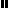 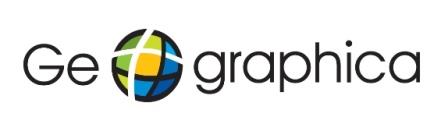 